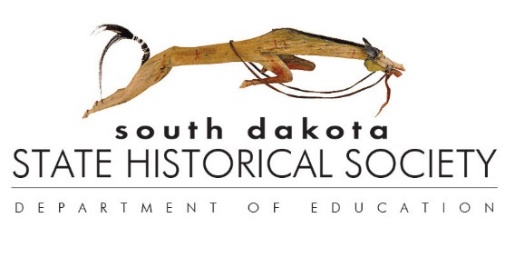 SOUTH DAKOTA STATE HISTORICAL SOCIETYSTATE ARCHIVES900 GOVERNORS DRIVEPIERRE, SD 57501-2217(605) 773-3804http://history.sd.gov/archivesGOVERNMENT RECORDS TRANSFER FORMRecords transferred to the State Archives of the South Dakota State Historical Society become property of the South Dakota State Historical Society and cannot be withdrawn from the Archives. It is understood that the purpose and intention of this transfer is to grant all property rights, title, and interest possessed in these materials to the Society, including the right to reproduce and publish. The State Archives may use its discretion to dispose of material inappropriate for the collection, unless otherwise specified by the transferring agency.  Records are available for use in the State Archives Research Room.RECORDS TRANSFERRED__________________________________________________		__________________________Signature								DateFROM:                   State Agency                         County/Local Government     FROM:                   State Agency                         County/Local Government     FROM:                   State Agency                         County/Local Government     State Agency/County/Local Office:State Agency/County/Local Office:Archives Use Only:Year:  __________Entry #: _________Cu. Ft: __________MB/GB: _________Staff: ___________
Division:Division:Archives Use Only:Year:  __________Entry #: _________Cu. Ft: __________MB/GB: _________Staff: ___________
Mailing Address: Mailing Address: Archives Use Only:Year:  __________Entry #: _________Cu. Ft: __________MB/GB: _________Staff: ___________
Telephone: 
Email: Archives Use Only:Year:  __________Entry #: _________Cu. Ft: __________MB/GB: _________Staff: ___________
Name and Title of Person Transferring Records:Name and Title of Person Transferring Records:Archives Use Only:Year:  __________Entry #: _________Cu. Ft: __________MB/GB: _________Staff: ___________
Box No.Records Series No.Series Title and DescriptionInclusive Dates